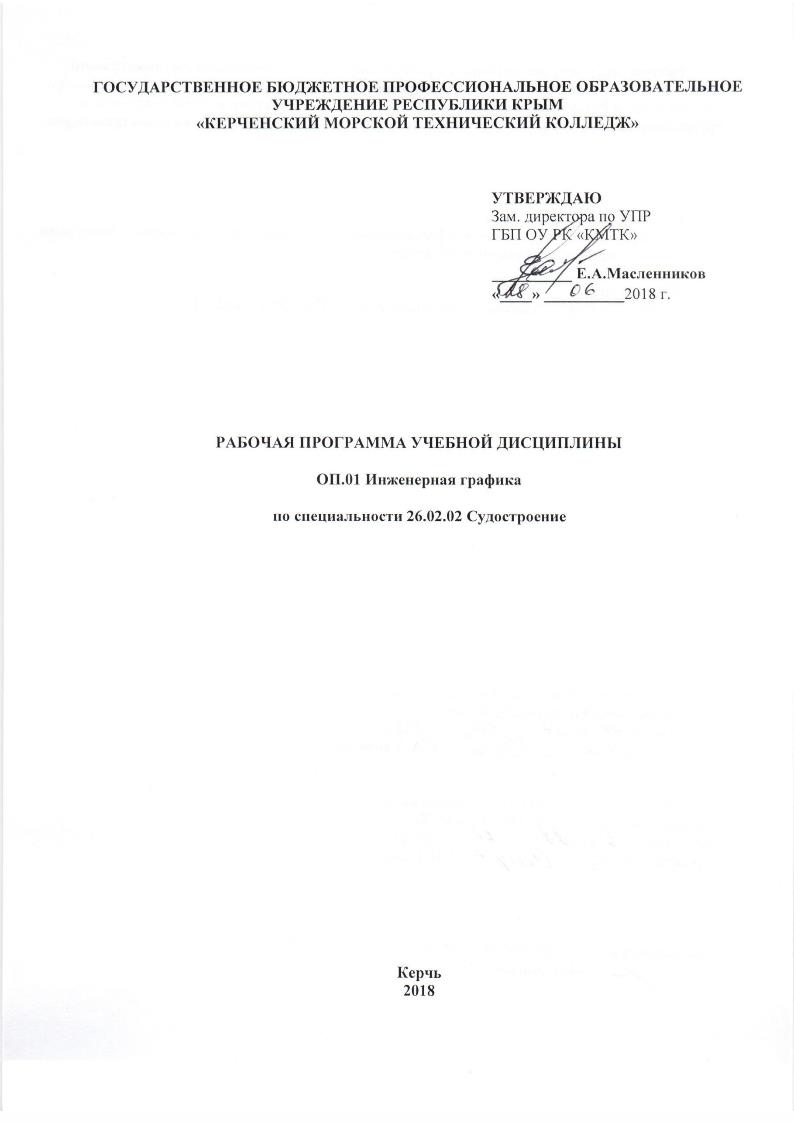 ГОСУДАРСТВЕННОЕ БЮДЖЕТНОЕ ПРОФЕССИОНАЛЬНОЕ ОБРАЗОВАТЕЛЬНОЕ УЧРЕЖДЕНИЕ РЕСПУБЛИКИ КРЫМ«КЕРЧЕНСКИЙ МОРСКОЙ ТЕХНИЧЕСКИЙ КОЛЛЕДЖ»РАБОЧАЯ ПРОГРАММА УЧЕБНОЙ ДИСЦИПЛИНЫОП.01 Инженерная графикапо специальности 26.02.02 СудостроениеКерчь2018 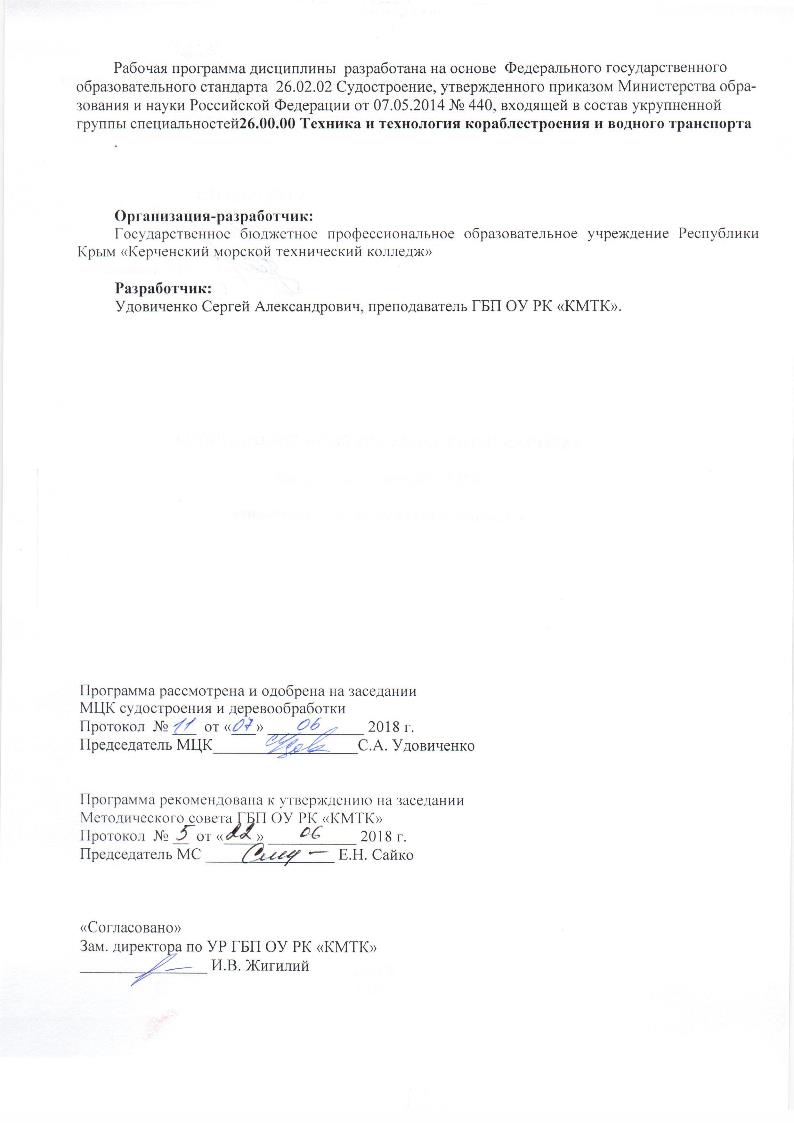 Рабочая программа дисциплины  разработана на основе  Федерального государственного  образовательного стандарта  26.02.02 Судостроение, утвержденного приказом Министерства образования и науки Российской Федерации от 07.05.2014 № 440, входящей в состав укрупненной группы специальностей26.00.00 Техника и технология кораблестроения и водного транспорта.Организация-разработчик:Государственное бюджетное профессиональное образовательное учреждение Республики Крым «Керченский морской технический колледж»Разработчик:Удовиченко Сергей Александрович, преподаватель ГБП ОУ РК «КМТК».Программа рассмотрена и одобрена на заседании МЦК судостроения и деревообработкиПротокол  № ___  от «___» ____________ 2018 г. Председатель МЦК__________________С.А. Удовиченко Программа рекомендована к утверждению на заседанииМетодического совета ГБП ОУ РК «КМТК»Протокол  № __  от «____» ___________ 2018 г. Председатель МС ________________ Е.Н. Сайко «Согласовано»Зам. директора по УР ГБП ОУ РК «КМТК»________________ И.В. ЖигилийСОДЕРЖАНИЕ1. ПАСПОРТ РАБОЧЕЙ ПРОГРАММЫ УЧЕБНОЙ ДИСЦИПЛИНЫОП.01 ИНЖЕНЕРНАЯ ГРАФИКА1.1. Область применения программыРабочая программа учебной дисциплины является частью основной профессиональной образовательной программы в соответствии с ФГОС СПО Инженерное дело, технологии и технические науки 26.00.00 Техника и технологии кораблестроения и водного транспорта 26.02.02 Судостроение1.2. Место дисциплины в структуре основной профессиональной образовательной программы: Общепрофессиональные дисциплины1.3. Цели и задачи дисциплины – требования к результатам освоения дисциплины:В результате освоения дисциплины обучающийся должен уметь:- читать конструкторскую и технологическую  документацию по профилю специальности;-выполнять комплексные чертежи геометрических тел и проекции точек, лежащих на их поверхности, в ручной и машинной графике;-выполнять эскизы, технические рисунки и чертежи деталей, их элементов, узлов в ручной и машинной графике;-выполнять графические изображения технологического оборудования и технологических схем в ручной и машинной  графике;-оформлять проектно-конструкторскую, технологическую и другую техническую документацию в соответствии с действующей нормативной базой;В результате освоения дисциплины обучающийся должен знать:-правила чтения конструкторской и  технологической документации;-способы графического представления объектов, пространственных образов, технологического оборудования и схем;-законы, методы и приемы проекционного черчения;-требования государственных стандартов Единой системы конструкторской документации и Единой системы технологической документации;-правила выполнения чертежей, технических  рисунков, эскизов и схем;-технику и принципы нанесения размеров;-классы точности и их обозначение на чертежах;-типы и назначение спецификаций, правила их чтения и составления1.4. КомпетенцииВ результате освоения учебной дисциплины «Инженерная графика» у обучающихся должны формироваться следующие общие и профессиональные компетенции: ОК 1. Понимать сущность и социальную значимость своей будущей профессии, проявлять к ней устойчивый интерес.ОК 2. Организовывать собственную деятельность, выбирать типовые методы и способы выполнения профессиональных задач, оценивать их эффективность и качество.ОК 3. Принимать решения в стандартных и нестандартных ситуациях и нести за них ответственность.ОК 4. Осуществлять поиск и использование информации, необходимой для эффективного выполнения профессиональных задач, профессионального и личностного развития.ОК 5. Использовать информационно-коммуникационные технологии в профессиональной деятельности.ОК 6. Работать в коллективе и в команде, эффективно общаться с коллегами, руководством, потребителями.ОК 7. Брать на себя ответственность за работу членов команды (подчиненных), за результат выполнения заданий.ОК 8. Самостоятельно определять задачи профессионального и личностного развития, заниматься самообразованием, осознанно планировать повышение квалификации.ОК 9. Ориентироваться в условиях частой смены технологий в профессиональной деятельности.ПК 1.2. Обеспечивать технологическую подготовку производства по реализации технологического процесса.ПК 1.3. Осуществлять контроль соблюдения технологической дисциплины при изготовлении деталей корпуса, сборке и сварке секций, дефектации и ремонте корпусных конструкций и их утилизации.ПК 2.1. Разрабатывать конструкторскую документацию для изготовления деталей узлов, секций корпусов.ПК 2.2. Разрабатывать технологические процессы сборки и сварки секций, ремонта и технологии утилизации корпусных конструкций.ПК 2.3. Выполнять необходимые типовые расчеты при конструировании.ПК 3.3. Осуществлять контроль качества выполняемых работ на уровне управления. ПК 3.4. Проводить сбор, обработку и накопление технической, экономической и других видов информации для реализации инженерных и управленческих решений и оценки экономической эффективности производственной деятельности.ПК 3.6. Оценивать эффективность производственной деятельности.1.5 Рекомендуемое количество часов на освоение программы дисциплины:максимальной учебной нагрузки обучающегося 162 часа, в том числе:аудиторной учебной работы обучающегося (обязательных учебных занятий) 108 часов;внеаудиторной (самостоятельной) учебной работы обучающегося 54 часа.2. СТРУКТУРА И СОДЕРЖАНИЕ УЧЕБНОЙ ДИСЦИПЛНЫ2.1. Объем учебной дисциплины и виды учебной работы2.2. Тематический план и содержание учебной дисциплины ОП.01 ИНЖЕНЕРНАЯ ГРАФИКАДля характеристики уровня освоения учебного материала используются следующие обозначения:1. – ознакомительный (узнавание ранее изученных объектов, свойств);2. – репродуктивный (выполнение деятельности по образцу, инструкции или под руководством);3. – продуктивный (планирование и самостоятельное выполнение деятельности, решение проблемных задач).УСЛОВИЯ РЕАЛИЗАЦИИ ПРОГРАММЫ ДИСЦИПЛИНЫ 3.1. Требования к минимальному материально-техническому обеспечению Реализация программы дисциплины требует наличия учебного кабинета Инженерная графикаОборудование учебного кабинета:-посадочные места по количеству обучающихся;-комплект учебных плакатов по инженерной графике;-комплект учебно-наглядных пособий по инженерной графике; -образцы деталей.Технические средства обучения:-персональный компьютер;-принтер;-сканер;-мультимедийный комплекс.3.2. Информационное обеспечение обученияПеречень учебных изданий, Интернет-ресурсов, дополнительной литературыОсновные источники:Бродский, А.М. Практикум по инженерной графике / А.М.Бродский, Э.М. Фазлулин, В.А.Халдинов - Академия, 2014.- 192 с.Куликов , В.П. Стандарты инженерной графики: Учебное пособие / В.П.Куликов. - 3-е изд. – Форум-Инфа-М, 2014. – 240 с.Дополнительные источники:Боголюбов, С.К. Черчение / С.К.Боголюбов –М.: «Машиностроение», 1989. – 333 с.Боголюбов, С.К. Индивидуальные задания по курсу черчения /С.К.Боголюбов -М: «Высшая школа», 1989. – 368 с.Куликов, В.П. Инженерная графика / В.П.Куликов, А.В.Кузин, В.М.Демин – Форум, Инфа-М, 2012. – 368 с.Миронов, Б.Г. Сборник заданий по инженерной графики с примерами выполнения чертежей на компьютере / Б.Г.Миронов, Р.С. Миронова, Д.А.Пяткина, А.А.Пузиков –М:»Высшая школа», 2004. – 353 с.Хаскин, А.М. Черчение / А.М.Хаскин – Киев: Головное издательство издательского объединения «Вища школа», 1986. – 447 с.Хаскин, А.М., Черчение. Сборник задач / А.М.Хаскин, К.А. Цицюра - Киев: Головное издательство издательского объединения «Вища школа», 1984. – 255 с.4.КОНТРОЛЬ И ОЦЕНКА РЕЗУЛЬТАТОВ ОСВОЕНИЯ ДИСЦИПЛИНЫКонтроль и оценка результатов освоения дисциплины осуществляется преподавателем в процессе проведения практических занятий, контрольных работ, а также выполнения обучающимися индивидуальных заданий.5.ЛИСТ ИЗМЕНЕНИЙ, ДОПОЛНЕНИЙ УТВЕРЖДАЮЗам. директора по УПРГБП ОУ РК «КМТК»__________ Е.А.Масленников «____» __________2018 г.№ п/пстр.1.ПАСПОРТ ПРОГРАММЫ УЧЕБНОЙ ДИСЦИПЛИНЫ   42.СТРУКТУРА И СОДЕРЖАНИЕ УЧЕБНОЙ ДИСЦИПЛИНЫ   63УСЛОВИЯ РЕАЛИЗАЦИИ ПРОГРАММЫ УЧЕБНОЙ ДИСЦИПЛИНЫ                 104КОНТРОЛЬ И ОЦЕНКА РЕЗУЛЬТАТОВ ОСВОЕНИЯ УЧЕБНОЙ ДИСЦИПЛИНЫ115ЛИСТ ИЗМЕНЕНИЙ, ДОПОЛНЕНИЙ12Вид учебной работыОбъем часовМаксимальная учебная нагрузка (всего)162Аудиторная учебная работа (обязательные учебные занятия) (всего)108в том числе:практические занятия80контрольные работы4Внеаудиторная (самостоятельная) учебная работа обучающегося (всего)54в том числе:-работа с конспектом с целью подготовки к практическим занятиям;      -выполнение и чтение чертежей;2034Итоговая аттестация в форме   Дифференцированный   зачётИтоговая аттестация в форме   Дифференцированный   зачётИтоговая аттестация в форме   Дифференцированный   зачётНаименование разделов и темСодержание учебного материала, практические работы, внеаудиторная (самостоятельная) учебная работа обучающихсяСодержание учебного материала, практические работы, внеаудиторная (самостоятельная) учебная работа обучающихсяСодержание учебного материала, практические работы, внеаудиторная (самостоятельная) учебная работа обучающихсяСодержание учебного материала, практические работы, внеаудиторная (самостоятельная) учебная работа обучающихсяСодержание учебного материала, практические работы, внеаудиторная (самостоятельная) учебная работа обучающихсяСодержание учебного материала, практические работы, внеаудиторная (самостоятельная) учебная работа обучающихсяСодержание учебного материала, практические работы, внеаудиторная (самостоятельная) учебная работа обучающихсяОбъем часовУровень освоения1222222234Раздел 1. Основные положения инженерной графикиРаздел 1. Основные положения инженерной графикиРаздел 1. Основные положения инженерной графикиРаздел 1. Основные положения инженерной графикиРаздел 1. Основные положения инженерной графикиРаздел 1. Основные положения инженерной графикиРаздел 1. Основные положения инженерной графикиРаздел 1. Основные положения инженерной графики21Тема 1.1.Основные сведения по оформлению чертежейСодержание учебного материалаСодержание учебного материалаСодержание учебного материалаСодержание учебного материалаСодержание учебного материалаСодержание учебного материалаСодержание учебного материала4Тема 1.1.Основные сведения по оформлению чертежей11Ознакомление с системой стандартов ЕСКД. Общие сведения о техническом черчении. Масштабы, форматы. Типы линий.Ознакомление с системой стандартов ЕСКД. Общие сведения о техническом черчении. Масштабы, форматы. Типы линий.Ознакомление с системой стандартов ЕСКД. Общие сведения о техническом черчении. Масштабы, форматы. Типы линий.Ознакомление с системой стандартов ЕСКД. Общие сведения о техническом черчении. Масштабы, форматы. Типы линий.Ознакомление с системой стандартов ЕСКД. Общие сведения о техническом черчении. Масштабы, форматы. Типы линий.11,2Тема 1.1.Основные сведения по оформлению чертежей22Сведения о стандартных шрифтах и конструкции букв и цифр.Сведения о стандартных шрифтах и конструкции букв и цифр.Сведения о стандартных шрифтах и конструкции букв и цифр.Сведения о стандартных шрифтах и конструкции букв и цифр.Сведения о стандартных шрифтах и конструкции букв и цифр.11,2Тема 1.1.Основные сведения по оформлению чертежей33Основные правила нанесения размеров на чертежахОсновные правила нанесения размеров на чертежахОсновные правила нанесения размеров на чертежахОсновные правила нанесения размеров на чертежахОсновные правила нанесения размеров на чертежах11,2Тема 1.1.Основные сведения по оформлению чертежей44Основные геометрические построения и приёмы вычерчивание контуров технических изделий: деление отрезков и углов, деление окружности на равные части, сопряжения.Основные геометрические построения и приёмы вычерчивание контуров технических изделий: деление отрезков и углов, деление окружности на равные части, сопряжения.Основные геометрические построения и приёмы вычерчивание контуров технических изделий: деление отрезков и углов, деление окружности на равные части, сопряжения.Основные геометрические построения и приёмы вычерчивание контуров технических изделий: деление отрезков и углов, деление окружности на равные части, сопряжения.Основные геометрические построения и приёмы вычерчивание контуров технических изделий: деление отрезков и углов, деление окружности на равные части, сопряжения.11,2Тема 1.1.Основные сведения по оформлению чертежейПрактические занятияПрактические занятияПрактические занятияПрактические занятияПрактические занятияПрактические занятияПрактические занятия10Тема 1.1.Основные сведения по оформлению чертежей11Выполнение различных типов линий шрифтов, основных геометрических построений в рабочей тетрадиВыполнение различных типов линий шрифтов, основных геометрических построений в рабочей тетрадиВыполнение различных типов линий шрифтов, основных геометрических построений в рабочей тетрадиВыполнение различных типов линий шрифтов, основных геометрических построений в рабочей тетрадиВыполнение различных типов линий шрифтов, основных геометрических построений в рабочей тетради2Тема 1.1.Основные сведения по оформлению чертежей22Выполнение различных типов линий чертежа (Формат А4)Выполнение различных типов линий чертежа (Формат А4)Выполнение различных типов линий чертежа (Формат А4)Выполнение различных типов линий чертежа (Формат А4)Выполнение различных типов линий чертежа (Формат А4)4Тема 1.1.Основные сведения по оформлению чертежей33Выполнение чертежа контура детали с применением деления окружностей на равные части, построения сопряжений и нанесением размеров. Выполнение чертежа контура детали с применением деления окружностей на равные части, построения сопряжений и нанесением размеров. Выполнение чертежа контура детали с применением деления окружностей на равные части, построения сопряжений и нанесением размеров. Выполнение чертежа контура детали с применением деления окружностей на равные части, построения сопряжений и нанесением размеров. Выполнение чертежа контура детали с применением деления окружностей на равные части, построения сопряжений и нанесением размеров. 4Тема 1.1.Основные сведения по оформлению чертежейСамостоятельная работа обучающихсяОформление титульного листа.Завершение и оформление графической работы №1 – Линии чертежа. Геометрические построения (Формат А4)Упражнения в рабочей тетрадиСамостоятельная работа обучающихсяОформление титульного листа.Завершение и оформление графической работы №1 – Линии чертежа. Геометрические построения (Формат А4)Упражнения в рабочей тетрадиСамостоятельная работа обучающихсяОформление титульного листа.Завершение и оформление графической работы №1 – Линии чертежа. Геометрические построения (Формат А4)Упражнения в рабочей тетрадиСамостоятельная работа обучающихсяОформление титульного листа.Завершение и оформление графической работы №1 – Линии чертежа. Геометрические построения (Формат А4)Упражнения в рабочей тетрадиСамостоятельная работа обучающихсяОформление титульного листа.Завершение и оформление графической работы №1 – Линии чертежа. Геометрические построения (Формат А4)Упражнения в рабочей тетрадиСамостоятельная работа обучающихсяОформление титульного листа.Завершение и оформление графической работы №1 – Линии чертежа. Геометрические построения (Формат А4)Упражнения в рабочей тетрадиСамостоятельная работа обучающихсяОформление титульного листа.Завершение и оформление графической работы №1 – Линии чертежа. Геометрические построения (Формат А4)Упражнения в рабочей тетради7Раздел 2. Проекционное черчение (основы начертательной геометрии)Раздел 2. Проекционное черчение (основы начертательной геометрии)Раздел 2. Проекционное черчение (основы начертательной геометрии)Раздел 2. Проекционное черчение (основы начертательной геометрии)Раздел 2. Проекционное черчение (основы начертательной геометрии)Раздел 2. Проекционное черчение (основы начертательной геометрии)Раздел 2. Проекционное черчение (основы начертательной геометрии)Раздел 2. Проекционное черчение (основы начертательной геометрии)27  Тема 2.1.Проецирование точки, прямой,Содержание учебного материалаСодержание учебного материалаСодержание учебного материалаСодержание учебного материалаСодержание учебного материалаСодержание учебного материалаСодержание учебного материала2  Тема 2.1.Проецирование точки, прямой,11Проецирование точки на две и три плоскости проекций. Проецирование точки на две и три плоскости проекций. Проецирование точки на две и три плоскости проекций. Проецирование точки на две и три плоскости проекций. Проецирование точки на две и три плоскости проекций. 11,2  Тема 2.1.Проецирование точки, прямой,22Проецирование плоскости. Проецирование плоскости. Проецирование плоскости. Проецирование плоскости. Проецирование плоскости. 11,2  Тема 2.1.Проецирование точки, прямой,Практические занятияПрактические занятияПрактические занятияПрактические занятияПрактические занятияПрактические занятияПрактические занятия2  Тема 2.1.Проецирование точки, прямой,11Комплексные чертежи точек, прямых и плоскостей.Комплексные чертежи точек, прямых и плоскостей.Комплексные чертежи точек, прямых и плоскостей.Комплексные чертежи точек, прямых и плоскостей.Комплексные чертежи точек, прямых и плоскостей.2  Тема 2.1.Проецирование точки, прямой,Самостоятельная работа обучающихсяВыполнении упражнений по рабочей тетрадиСамостоятельная работа обучающихсяВыполнении упражнений по рабочей тетрадиСамостоятельная работа обучающихсяВыполнении упражнений по рабочей тетрадиСамостоятельная работа обучающихсяВыполнении упражнений по рабочей тетрадиСамостоятельная работа обучающихсяВыполнении упражнений по рабочей тетрадиСамостоятельная работа обучающихсяВыполнении упражнений по рабочей тетрадиСамостоятельная работа обучающихсяВыполнении упражнений по рабочей тетради2  Тема 2.2.Проецирование геометрических телСодержание учебного материалаСодержание учебного материалаСодержание учебного материалаСодержание учебного материалаСодержание учебного материалаСодержание учебного материалаСодержание учебного материала4  Тема 2.2.Проецирование геометрических тел11Проецирование простых геометрических тел на три плоскости проекций.Проецирование простых геометрических тел на три плоскости проекций.Проецирование простых геометрических тел на три плоскости проекций.Проецирование простых геометрических тел на три плоскости проекций.Проецирование простых геометрических тел на три плоскости проекций.11,2  Тема 2.2.Проецирование геометрических тел22Общие понятия об аксонометрических проекциях. Общие понятия об аксонометрических проекциях. Общие понятия об аксонометрических проекциях. Общие понятия об аксонометрических проекциях. Общие понятия об аксонометрических проекциях. 11,2  Тема 2.2.Проецирование геометрических тел33Сечение геометрических тел проецирующими плоскостями. Сечение геометрических тел проецирующими плоскостями. Сечение геометрических тел проецирующими плоскостями. Сечение геометрических тел проецирующими плоскостями. Сечение геометрических тел проецирующими плоскостями. 21,2  Тема 2.2.Проецирование геометрических телПрактические занятияПрактические занятияПрактические занятияПрактические занятияПрактические занятияПрактические занятияПрактические занятия10  Тема 2.2.Проецирование геометрических тел111Чертеж группы геометрических тел. Построение проекций точек, принадлежащих поверхностямЧертеж группы геометрических тел. Построение проекций точек, принадлежащих поверхностямЧертеж группы геометрических тел. Построение проекций точек, принадлежащих поверхностямЧертеж группы геометрических тел. Построение проекций точек, принадлежащих поверхностям3  Тема 2.2.Проецирование геометрических тел222Чертеж усеченного геометрического тела, натуральная фигура сечения, развертка поверхности телаЧертеж усеченного геометрического тела, натуральная фигура сечения, развертка поверхности телаЧертеж усеченного геометрического тела, натуральная фигура сечения, развертка поверхности телаЧертеж усеченного геометрического тела, натуральная фигура сечения, развертка поверхности тела4  Тема 2.2.Проецирование геометрических тел333Чертеж модели по аксонометрической проекцииЧертеж модели по аксонометрической проекцииЧертеж модели по аксонометрической проекцииЧертеж модели по аксонометрической проекции3  Тема 2.2.Проецирование геометрических телСамостоятельная работа обучающихсяЧертеж модели по аксонометрической проекцииСамостоятельная работа обучающихсяЧертеж модели по аксонометрической проекцииСамостоятельная работа обучающихсяЧертеж модели по аксонометрической проекцииСамостоятельная работа обучающихсяЧертеж модели по аксонометрической проекцииСамостоятельная работа обучающихсяЧертеж модели по аксонометрической проекцииСамостоятельная работа обучающихсяЧертеж модели по аксонометрической проекцииСамостоятельная работа обучающихсяЧертеж модели по аксонометрической проекции7 Раздел 3. Машиностроительное черчение Раздел 3. Машиностроительное черчение Раздел 3. Машиностроительное черчение Раздел 3. Машиностроительное черчение Раздел 3. Машиностроительное черчение Раздел 3. Машиностроительное черчение Раздел 3. Машиностроительное черчение Раздел 3. Машиностроительное черчение112Тема 3.1. Изображения: виды, разрезы, сеченияСодержание учебного материалаСодержание учебного материалаСодержание учебного материалаСодержание учебного материалаСодержание учебного материалаСодержание учебного материалаСодержание учебного материала6Тема 3.1. Изображения: виды, разрезы, сечения11Виды. Назначение, расположение и обозначение основных, местных и дополнительных видов.Виды. Назначение, расположение и обозначение основных, местных и дополнительных видов.Виды. Назначение, расположение и обозначение основных, местных и дополнительных видов.Виды. Назначение, расположение и обозначение основных, местных и дополнительных видов.Виды. Назначение, расположение и обозначение основных, местных и дополнительных видов.21,2Тема 3.1. Изображения: виды, разрезы, сечения22Разрезы простые и местные. Соединение половины вида с половиной разреза. Сложные разрезы. Обозначение разрезовРазрезы простые и местные. Соединение половины вида с половиной разреза. Сложные разрезы. Обозначение разрезовРазрезы простые и местные. Соединение половины вида с половиной разреза. Сложные разрезы. Обозначение разрезовРазрезы простые и местные. Соединение половины вида с половиной разреза. Сложные разрезы. Обозначение разрезовРазрезы простые и местные. Соединение половины вида с половиной разреза. Сложные разрезы. Обозначение разрезов21,2Тема 3.1. Изображения: виды, разрезы, сечения33Сечения: расположение и обозначение сечений.Сечения: расположение и обозначение сечений.Сечения: расположение и обозначение сечений.Сечения: расположение и обозначение сечений.Сечения: расположение и обозначение сечений.21,2Тема 3.1. Изображения: виды, разрезы, сеченияПрактические занятияПрактические занятияПрактические занятияПрактические занятияПрактические занятияПрактические занятияПрактические занятия4Тема 3.1. Изображения: виды, разрезы, сечения111Выполнении комплексного чертежа модели с применением простого разреза аксонометрической проекции с вырезом¼.Выполнении комплексного чертежа модели с применением простого разреза аксонометрической проекции с вырезом¼.Выполнении комплексного чертежа модели с применением простого разреза аксонометрической проекции с вырезом¼.Выполнении комплексного чертежа модели с применением простого разреза аксонометрической проекции с вырезом¼.4Тема 3.1. Изображения: виды, разрезы, сеченияСамостоятельная работа обучающихсяЗавершение и оформление графической работы №5Законспектировать тему «Выносные элементы»Самостоятельная работа обучающихсяЗавершение и оформление графической работы №5Законспектировать тему «Выносные элементы»Самостоятельная работа обучающихсяЗавершение и оформление графической работы №5Законспектировать тему «Выносные элементы»Самостоятельная работа обучающихсяЗавершение и оформление графической работы №5Законспектировать тему «Выносные элементы»Самостоятельная работа обучающихсяЗавершение и оформление графической работы №5Законспектировать тему «Выносные элементы»Самостоятельная работа обучающихсяЗавершение и оформление графической работы №5Законспектировать тему «Выносные элементы»Самостоятельная работа обучающихсяЗавершение и оформление графической работы №5Законспектировать тему «Выносные элементы»5Тема 3.2.Разъёмные и неразъёмные соединениядеталейСодержание учебного материалаСодержание учебного материалаСодержание учебного материалаСодержание учебного материалаСодержание учебного материалаСодержание учебного материалаСодержание учебного материала4Тема 3.2.Разъёмные и неразъёмные соединениядеталей11Виды разъёмных и неразъёмных соединений.Виды разъёмных и неразъёмных соединений.Виды разъёмных и неразъёмных соединений.Виды разъёмных и неразъёмных соединений.Виды разъёмных и неразъёмных соединений.21,2Тема 3.2.Разъёмные и неразъёмные соединениядеталей22Классификация резьбы.Классификация резьбы.Классификация резьбы.Классификация резьбы.Классификация резьбы.21,2Тема 3.2.Разъёмные и неразъёмные соединениядеталейПрактические занятияПрактические занятияПрактические занятияПрактические занятияПрактические занятияПрактические занятияПрактические занятия10Тема 3.2.Разъёмные и неразъёмные соединениядеталей11Соединения болтом, винтом и шпилькой упрощенноСоединения болтом, винтом и шпилькой упрощенноСоединения болтом, винтом и шпилькой упрощенноСоединения болтом, винтом и шпилькой упрощенноСоединения болтом, винтом и шпилькой упрощенно5Тема 3.2.Разъёмные и неразъёмные соединениядеталей22Изображение и обозначение резьбы на чертежахИзображение и обозначение резьбы на чертежахИзображение и обозначение резьбы на чертежахИзображение и обозначение резьбы на чертежахИзображение и обозначение резьбы на чертежах5Тема 3.2.Разъёмные и неразъёмные соединениядеталейСамостоятельная работа обучающихсяВыполнение чертежа неразъёмных соединений – Графическая работа № 7 (Формат А4)Самостоятельная работа обучающихсяВыполнение чертежа неразъёмных соединений – Графическая работа № 7 (Формат А4)Самостоятельная работа обучающихсяВыполнение чертежа неразъёмных соединений – Графическая работа № 7 (Формат А4)Самостоятельная работа обучающихсяВыполнение чертежа неразъёмных соединений – Графическая работа № 7 (Формат А4)Самостоятельная работа обучающихсяВыполнение чертежа неразъёмных соединений – Графическая работа № 7 (Формат А4)Самостоятельная работа обучающихсяВыполнение чертежа неразъёмных соединений – Графическая работа № 7 (Формат А4)Самостоятельная работа обучающихсяВыполнение чертежа неразъёмных соединений – Графическая работа № 7 (Формат А4)7Тема 3.3.Эскизы деталей и рабочие чертежиСодержание учебного материалаСодержание учебного материалаСодержание учебного материалаСодержание учебного материалаСодержание учебного материалаСодержание учебного материалаСодержание учебного материала2Тема 3.3.Эскизы деталей и рабочие чертежи11Назначение эскиза и рабочего чертежа. Последовательность выполнения эскиза и рабочего чертежа детали.Назначение эскиза и рабочего чертежа. Последовательность выполнения эскиза и рабочего чертежа детали.Назначение эскиза и рабочего чертежа. Последовательность выполнения эскиза и рабочего чертежа детали.Назначение эскиза и рабочего чертежа. Последовательность выполнения эскиза и рабочего чертежа детали.Назначение эскиза и рабочего чертежа. Последовательность выполнения эскиза и рабочего чертежа детали.21,2Тема 3.3.Эскизы деталей и рабочие чертежиПрактические занятияПрактические занятияПрактические занятияПрактические занятияПрактические занятияПрактические занятияПрактические занятия18Тема 3.3.Эскизы деталей и рабочие чертежи1Эскиз вала с применением сеченийЭскиз вала с применением сеченийЭскиз вала с применением сеченийЭскиз вала с применением сеченийЭскиз вала с применением сеченийЭскиз вала с применением сечений6Тема 3.3.Эскизы деталей и рабочие чертежи2Выполнение эскизов деталей соединения штуцерного- Графическая работа №8 (Формат А4, А4 х 3)Выполнение эскизов деталей соединения штуцерного- Графическая работа №8 (Формат А4, А4 х 3)Выполнение эскизов деталей соединения штуцерного- Графическая работа №8 (Формат А4, А4 х 3)Выполнение эскизов деталей соединения штуцерного- Графическая работа №8 (Формат А4, А4 х 3)Выполнение эскизов деталей соединения штуцерного- Графическая работа №8 (Формат А4, А4 х 3)Выполнение эскизов деталей соединения штуцерного- Графическая работа №8 (Формат А4, А4 х 3)6Тема 3.3.Эскизы деталей и рабочие чертежи3Выполнении комплексного чертежа модели с применением простого разреза аксонометрической проекции с вырезом¼.Выполнении комплексного чертежа модели с применением простого разреза аксонометрической проекции с вырезом¼.Выполнении комплексного чертежа модели с применением простого разреза аксонометрической проекции с вырезом¼.Выполнении комплексного чертежа модели с применением простого разреза аксонометрической проекции с вырезом¼.Выполнении комплексного чертежа модели с применением простого разреза аксонометрической проекции с вырезом¼.Выполнении комплексного чертежа модели с применением простого разреза аксонометрической проекции с вырезом¼.6Тема 3.3.Эскизы деталей и рабочие чертежиСамостоятельная работа обучающихсяВыполнение рабочего чертежа детали по её эскизу – Графическая работа № 9 (формат А4)Самостоятельная работа обучающихсяВыполнение рабочего чертежа детали по её эскизу – Графическая работа № 9 (формат А4)Самостоятельная работа обучающихсяВыполнение рабочего чертежа детали по её эскизу – Графическая работа № 9 (формат А4)Самостоятельная работа обучающихсяВыполнение рабочего чертежа детали по её эскизу – Графическая работа № 9 (формат А4)Самостоятельная работа обучающихсяВыполнение рабочего чертежа детали по её эскизу – Графическая работа № 9 (формат А4)Самостоятельная работа обучающихсяВыполнение рабочего чертежа детали по её эскизу – Графическая работа № 9 (формат А4)Самостоятельная работа обучающихсяВыполнение рабочего чертежа детали по её эскизу – Графическая работа № 9 (формат А4)10Тема 3.4.Общие сведения Содержание учебного материалаСодержание учебного материалаСодержание учебного материалаСодержание учебного материалаСодержание учебного материалаСодержание учебного материалаСодержание учебного материала3Тема 3.4.Общие сведения 1111Чертеж общего вида. Сборочный чертеж, его назначение Чертеж общего вида. Сборочный чертеж, его назначение Чертеж общего вида. Сборочный чертеж, его назначение 21,2Тема 3.4.Общие сведения 2222Порядок составления спецификацииПорядок составления спецификацииПорядок составления спецификации11,2Тема 3.4.Общие сведения Практические занятияПрактические занятияПрактические занятияПрактические занятияПрактические занятияПрактические занятияПрактические занятия12Тема 3.4.Общие сведения 11111Упражнения по составлению спецификацийУпражнения по составлению спецификаций7Тема 3.4.Общие сведения 22222Сборочный чертеж соединения штуцерного – Графическая работа №10(Формат А4)Сборочный чертеж соединения штуцерного – Графическая работа №10(Формат А4)5Тема 3.4.Общие сведения Самостоятельная работа обучающихсяЗавершение и оформление графической работы №10Выполнение чертежа сварной конструкции - Графическая работа №11 (Формат А4)Самостоятельная работа обучающихсяЗавершение и оформление графической работы №10Выполнение чертежа сварной конструкции - Графическая работа №11 (Формат А4)Самостоятельная работа обучающихсяЗавершение и оформление графической работы №10Выполнение чертежа сварной конструкции - Графическая работа №11 (Формат А4)Самостоятельная работа обучающихсяЗавершение и оформление графической работы №10Выполнение чертежа сварной конструкции - Графическая работа №11 (Формат А4)Самостоятельная работа обучающихсяЗавершение и оформление графической работы №10Выполнение чертежа сварной конструкции - Графическая работа №11 (Формат А4)Самостоятельная работа обучающихсяЗавершение и оформление графической работы №10Выполнение чертежа сварной конструкции - Графическая работа №11 (Формат А4)Самостоятельная работа обучающихсяЗавершение и оформление графической работы №10Выполнение чертежа сварной конструкции - Графическая работа №11 (Формат А4)8Тема 3.5.Чтение и деталирование сборочного чертежаСодержание учебного материалаСодержание учебного материалаСодержание учебного материалаСодержание учебного материалаСодержание учебного материалаСодержание учебного материалаСодержание учебного материала3Тема 3.5.Чтение и деталирование сборочного чертежа1111Оформление проектно-конструкторской документации.Оформление проектно-конструкторской документации.Оформление проектно-конструкторской документации.21,2Тема 3.5.Чтение и деталирование сборочного чертежа2222Деталирование сборочного чертежаДеталирование сборочного чертежаДеталирование сборочного чертежа11,2Тема 3.5.Чтение и деталирование сборочного чертежаПрактические занятияПрактические занятияПрактические занятияПрактические занятияПрактические занятияПрактические занятияПрактические занятия12Тема 3.5.Чтение и деталирование сборочного чертежа111111Выполнение рабочих чертежей деталей сборочной единицы –Графическая работа № 12 (формат А3, А4 х3)7Тема 3.5.Чтение и деталирование сборочного чертежа222222Выполнение чертежа детали сборочной единицы5Тема 3.5.Чтение и деталирование сборочного чертежаСамостоятельная работа обучающихсяЗавершение и оформление графической работы №12Подготовка к дифзачету.Самостоятельная работа обучающихсяЗавершение и оформление графической работы №12Подготовка к дифзачету.Самостоятельная работа обучающихсяЗавершение и оформление графической работы №12Подготовка к дифзачету.Самостоятельная работа обучающихсяЗавершение и оформление графической работы №12Подготовка к дифзачету.Самостоятельная работа обучающихсяЗавершение и оформление графической работы №12Подготовка к дифзачету.Самостоятельная работа обучающихсяЗавершение и оформление графической работы №12Подготовка к дифзачету.Самостоятельная работа обучающихсяЗавершение и оформление графической работы №12Подготовка к дифзачету.8Тема 3.5.Чтение и деталирование сборочного чертежаДифференцированный зачетДифференцированный зачетДифференцированный зачетДифференцированный зачетДифференцированный зачетДифференцированный зачетДифференцированный зачет2Тема 3.5.Чтение и деталирование сборочного чертежаВсегоВсегоВсегоВсегоВсегоВсегоВсего162Результаты обучения(освоенные умения, усвоенные знания)Основные показатели оценки результатаУмения:- читать конструкторскую и технологическую  документацию по профилю специальности;- чтение конструкторской и технологической  документации по профилю специальности;-выполнять комплексные чертежи геометрических тел и проекции точек, лежащих на их поверхности, в ручной и машинной графике;-выполнение комплексных чертежей геометрических тел и проекции точек, лежащих на их поверхности, в ручной и машинной графике;-выполнять эскизы, технические рисунки и чертежи деталей, их элементов, узлов в ручной и машинной графике;-выполнение эскизов, технических рисунков и чертежей деталей, их элементов, узлов в ручной и машинной графике;-выполнять графические изображения технологического оборудования и технологических схем в ручной и машинной  графике;-выполнение графических изображений  технологического оборудования и  технологических схем в ручной и машинной  графике;-оформлять проектно-конструкторскую, технологическую и другую техническую  документацию в соответствии с действующей нормативной базой;-оформление проектно-конструкторской, технологической и другой техническойдокументации в соответствии с действующей нормативной базой;Знания:-правила чтения конструкторской и технологической документации;-применять правила чтения конструкторской и технологической документации;-способы графического представления объектов,  пространственных образов, технологического оборудования и схем;-применять правила   графического представления  объектов, пространственных  образов,Технологического оборудования и схем;-законы, методы и приемы проекционного черчения;-формулировать законы, методы и приемы проекционного черчения;-требования государственных стандартов Единой системы конструкторской документации и Единой системы технологической документации-применять требования государственных стандартов Единой системы конструкторскойДокументации и Единой системы технологической документации-правила   выполнения   чертежей, технических   рисунков, эскизов и схем;-применять правила выполнения чертежей, технических  рисунков, эскизов и схем;-технику  и  принципы  нанесения размеров;-применять технику и принципы нанесения размеров;- классы точности и их обозначение на чертежах;- применять классы точности и их обозначение на чертежах; -типы и назначение спецификаций, правила их чтения и составления -применять типы и назначение спецификаций, правила их чтения и составленияДата внесения изменении, дополнений Номер листа/раздела рабочей программыКраткое содержание измененияОснования для внесения измененийПодпись лица, которое вносит изменения